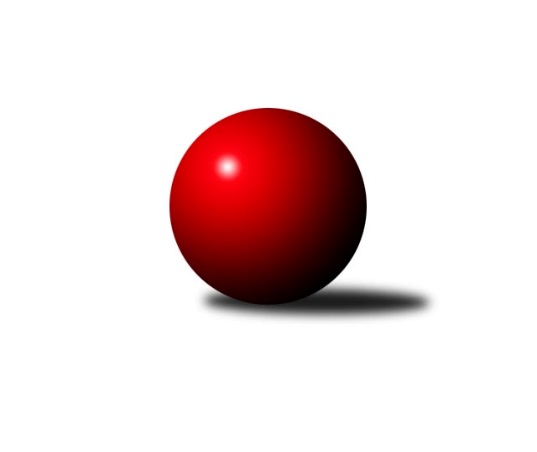 Č.16Ročník 2014/2015	5.6.2024 Severomoravská divize 2014/2015Statistika 16. kolaTabulka družstev:		družstvo	záp	výh	rem	proh	skore	sety	průměr	body	plné	dorážka	chyby	1.	TJ  Odry ˝A˝	22	17	0	5	119.0 : 57.0 	(161.0 : 103.0)	2565	34	1759	807	23.7	2.	TJ Sokol Sedlnice ˝A˝	22	16	2	4	116.5 : 59.5 	(154.0 : 110.0)	2563	34	1745	818	30.1	3.	KK Minerva Opava ˝A˝	22	15	0	7	108.5 : 67.5 	(146.0 : 118.0)	2546	30	1738	809	21.4	4.	TJ Horní Benešov ˝B˝	22	13	1	8	100.0 : 76.0 	(136.0 : 128.0)	2520	27	1728	792	31.5	5.	SKK Jeseník ˝A˝	22	11	1	10	79.5 : 96.5 	(120.5 : 143.5)	2506	23	1717	788	30.6	6.	TJ Opava ˝B˝	22	10	2	10	82.0 : 94.0 	(135.0 : 129.0)	2512	22	1731	780	32.1	7.	KK Lipník nad Bečvou ˝A˝	22	9	2	11	77.5 : 98.5 	(123.0 : 141.0)	2486	20	1711	774	40	8.	TJ  Krnov ˝A˝	22	9	1	12	81.0 : 95.0 	(131.5 : 132.5)	2450	19	1701	749	41.5	9.	TJ Pozemstav Prostějov	22	6	5	11	82.5 : 93.5 	(124.0 : 140.0)	2474	17	1721	753	38.8	10.	KK Hranice ˝A˝	22	7	1	14	72.5 : 103.5 	(111.0 : 153.0)	2466	15	1713	753	35.4	11.	KK Minerva Opava ˝B˝	22	7	0	15	73.0 : 103.0 	(120.5 : 143.5)	2400	14	1697	703	38.2	12.	Sokol Přemyslovice ˝B˝	22	4	1	17	64.0 : 112.0 	(121.5 : 142.5)	2453	9	1700	753	34.4Tabulka doma:		družstvo	záp	výh	rem	proh	skore	sety	průměr	body	maximum	minimum	1.	TJ  Odry ˝A˝	11	11	0	0	69.5 : 18.5 	(87.0 : 45.0)	2606	22	2703	2513	2.	TJ Horní Benešov ˝B˝	11	10	1	0	66.0 : 22.0 	(82.5 : 49.5)	2634	21	2709	2562	3.	KK Minerva Opava ˝A˝	11	10	0	1	64.5 : 23.5 	(79.0 : 53.0)	2615	20	2668	2524	4.	TJ Sokol Sedlnice ˝A˝	11	10	0	1	63.0 : 25.0 	(75.0 : 57.0)	2540	20	2607	2441	5.	TJ  Krnov ˝A˝	11	7	1	3	50.5 : 37.5 	(72.5 : 59.5)	2409	15	2454	2371	6.	KK Minerva Opava ˝B˝	11	7	0	4	54.0 : 34.0 	(76.0 : 56.0)	2558	14	2659	2430	7.	TJ Pozemstav Prostějov	11	6	2	3	52.0 : 36.0 	(69.0 : 63.0)	2564	14	2669	2454	8.	SKK Jeseník ˝A˝	11	7	0	4	47.0 : 41.0 	(64.5 : 67.5)	2522	14	2645	2433	9.	KK Lipník nad Bečvou ˝A˝	11	6	2	3	45.0 : 43.0 	(65.0 : 67.0)	2415	14	2582	2222	10.	TJ Opava ˝B˝	11	6	1	4	45.5 : 42.5 	(71.0 : 61.0)	2556	13	2646	2513	11.	KK Hranice ˝A˝	11	6	0	5	44.0 : 44.0 	(63.5 : 68.5)	2477	12	2585	2411	12.	Sokol Přemyslovice ˝B˝	11	3	1	7	36.0 : 52.0 	(63.0 : 69.0)	2545	7	2626	2462Tabulka venku:		družstvo	záp	výh	rem	proh	skore	sety	průměr	body	maximum	minimum	1.	TJ Sokol Sedlnice ˝A˝	11	6	2	3	53.5 : 34.5 	(79.0 : 53.0)	2565	14	2657	2389	2.	TJ  Odry ˝A˝	11	6	0	5	49.5 : 38.5 	(74.0 : 58.0)	2561	12	2682	2388	3.	KK Minerva Opava ˝A˝	11	5	0	6	44.0 : 44.0 	(67.0 : 65.0)	2544	10	2635	2377	4.	TJ Opava ˝B˝	11	4	1	6	36.5 : 51.5 	(64.0 : 68.0)	2507	9	2560	2375	5.	SKK Jeseník ˝A˝	11	4	1	6	32.5 : 55.5 	(56.0 : 76.0)	2504	9	2595	2387	6.	TJ Horní Benešov ˝B˝	11	3	0	8	34.0 : 54.0 	(53.5 : 78.5)	2508	6	2605	2394	7.	KK Lipník nad Bečvou ˝A˝	11	3	0	8	32.5 : 55.5 	(58.0 : 74.0)	2493	6	2580	2296	8.	TJ  Krnov ˝A˝	11	2	0	9	30.5 : 57.5 	(59.0 : 73.0)	2454	4	2559	2268	9.	TJ Pozemstav Prostějov	11	0	3	8	30.5 : 57.5 	(55.0 : 77.0)	2465	3	2564	2369	10.	KK Hranice ˝A˝	11	1	1	9	28.5 : 59.5 	(47.5 : 84.5)	2465	3	2547	2383	11.	Sokol Přemyslovice ˝B˝	11	1	0	10	28.0 : 60.0 	(58.5 : 73.5)	2444	2	2548	2355	12.	KK Minerva Opava ˝B˝	11	0	0	11	19.0 : 69.0 	(44.5 : 87.5)	2402	0	2587	2222Tabulka podzimní části:		družstvo	záp	výh	rem	proh	skore	sety	průměr	body	doma	venku	1.	TJ  Odry ˝A˝	11	10	0	1	67.0 : 21.0 	(83.0 : 49.0)	2569	20 	6 	0 	0 	4 	0 	1	2.	KK Minerva Opava ˝A˝	11	8	0	3	56.0 : 32.0 	(69.5 : 62.5)	2574	16 	5 	0 	1 	3 	0 	2	3.	TJ Sokol Sedlnice ˝A˝	11	7	1	3	56.0 : 32.0 	(76.0 : 56.0)	2531	15 	5 	0 	1 	2 	1 	2	4.	SKK Jeseník ˝A˝	10	6	0	4	41.5 : 38.5 	(62.5 : 57.5)	2538	12 	3 	0 	2 	3 	0 	2	5.	TJ Horní Benešov ˝B˝	10	5	1	4	43.5 : 36.5 	(60.5 : 59.5)	2540	11 	3 	1 	0 	2 	0 	4	6.	TJ Pozemstav Prostějov	10	4	2	4	38.0 : 42.0 	(55.0 : 65.0)	2492	10 	4 	0 	0 	0 	2 	4	7.	TJ Opava ˝B˝	11	4	2	5	37.5 : 50.5 	(66.0 : 66.0)	2496	10 	3 	1 	1 	1 	1 	4	8.	KK Lipník nad Bečvou ˝A˝	10	4	1	5	38.5 : 41.5 	(59.0 : 61.0)	2487	9 	2 	1 	2 	2 	0 	3	9.	TJ  Krnov ˝A˝	10	4	1	5	34.5 : 45.5 	(61.0 : 59.0)	2468	9 	3 	1 	2 	1 	0 	3	10.	KK Minerva Opava ˝B˝	11	4	0	7	38.0 : 50.0 	(60.5 : 71.5)	2400	8 	4 	0 	2 	0 	0 	5	11.	KK Hranice ˝A˝	10	2	0	8	28.5 : 51.5 	(45.0 : 75.0)	2471	4 	1 	0 	4 	1 	0 	4	12.	Sokol Přemyslovice ˝B˝	11	1	0	10	25.0 : 63.0 	(58.0 : 74.0)	2464	2 	1 	0 	4 	0 	0 	6Tabulka jarní části:		družstvo	záp	výh	rem	proh	skore	sety	průměr	body	doma	venku	1.	TJ Sokol Sedlnice ˝A˝	11	9	1	1	60.5 : 27.5 	(78.0 : 54.0)	2583	19 	5 	0 	0 	4 	1 	1 	2.	TJ Horní Benešov ˝B˝	12	8	0	4	56.5 : 39.5 	(75.5 : 68.5)	2510	16 	7 	0 	0 	1 	0 	4 	3.	KK Minerva Opava ˝A˝	11	7	0	4	52.5 : 35.5 	(76.5 : 55.5)	2530	14 	5 	0 	0 	2 	0 	4 	4.	TJ  Odry ˝A˝	11	7	0	4	52.0 : 36.0 	(78.0 : 54.0)	2570	14 	5 	0 	0 	2 	0 	4 	5.	TJ Opava ˝B˝	11	6	0	5	44.5 : 43.5 	(69.0 : 63.0)	2535	12 	3 	0 	3 	3 	0 	2 	6.	KK Hranice ˝A˝	12	5	1	6	44.0 : 52.0 	(66.0 : 78.0)	2462	11 	5 	0 	1 	0 	1 	5 	7.	KK Lipník nad Bečvou ˝A˝	12	5	1	6	39.0 : 57.0 	(64.0 : 80.0)	2478	11 	4 	1 	1 	1 	0 	5 	8.	SKK Jeseník ˝A˝	12	5	1	6	38.0 : 58.0 	(58.0 : 86.0)	2477	11 	4 	0 	2 	1 	1 	4 	9.	TJ  Krnov ˝A˝	12	5	0	7	46.5 : 49.5 	(70.5 : 73.5)	2436	10 	4 	0 	1 	1 	0 	6 	10.	Sokol Přemyslovice ˝B˝	11	3	1	7	39.0 : 49.0 	(63.5 : 68.5)	2467	7 	2 	1 	3 	1 	0 	4 	11.	TJ Pozemstav Prostějov	12	2	3	7	44.5 : 51.5 	(69.0 : 75.0)	2478	7 	2 	2 	3 	0 	1 	4 	12.	KK Minerva Opava ˝B˝	11	3	0	8	35.0 : 53.0 	(60.0 : 72.0)	2423	6 	3 	0 	2 	0 	0 	6 Zisk bodů pro družstvo:		jméno hráče	družstvo	body	zápasy	v %	dílčí body	sety	v %	1.	Karel Chlevišťan 	TJ  Odry ˝A˝ 	14	/	15	(93%)	26	/	30	(87%)	2.	Jiří Kropáč 	-- volný los -- 	13	/	15	(87%)	22.5	/	30	(75%)	3.	Tomáš Slavík 	KK Minerva Opava ˝A˝ 	12	/	15	(80%)	21	/	30	(70%)	4.	Vlastimil Skopalík 	TJ Horní Benešov ˝B˝ 	12	/	15	(80%)	21	/	30	(70%)	5.	Petr Dvorský 	TJ  Odry ˝A˝ 	11	/	14	(79%)	21	/	28	(75%)	6.	Zdeněk Macháček 	KK Lipník nad Bečvou ˝A˝ 	11	/	14	(79%)	19.5	/	28	(70%)	7.	Milan Janyška 	TJ Sokol Sedlnice ˝A˝ 	11	/	14	(79%)	18	/	28	(64%)	8.	Vladimír Heiser 	KK Minerva Opava ˝A˝ 	11	/	15	(73%)	20	/	30	(67%)	9.	Václav Smejkal 	SKK Jeseník ˝A˝ 	10.5	/	15	(70%)	20	/	30	(67%)	10.	Josef Šrámek 	-- volný los -- 	10.5	/	15	(70%)	16.5	/	30	(55%)	11.	Stanislav Ovšák 	TJ  Odry ˝A˝ 	10.5	/	15	(70%)	16	/	30	(53%)	12.	Maciej Basista 	TJ Opava ˝B˝ 	10	/	13	(77%)	19	/	26	(73%)	13.	Miroslav Ondrouch 	Sokol Přemyslovice ˝B˝ 	10	/	14	(71%)	18	/	28	(64%)	14.	Tomáš Král 	KK Minerva Opava ˝B˝ 	10	/	14	(71%)	17	/	28	(61%)	15.	Martin Zaoral 	TJ Pozemstav Prostějov 	10	/	14	(71%)	17	/	28	(61%)	16.	Pavel Černohous 	TJ Pozemstav Prostějov 	10	/	15	(67%)	15	/	30	(50%)	17.	Zdeněk Skala 	TJ Sokol Sedlnice ˝A˝ 	9.5	/	13	(73%)	16	/	26	(62%)	18.	Zdeněk Macháček 	KK Lipník nad Bečvou ˝A˝ 	9.5	/	13	(73%)	15	/	26	(58%)	19.	Stanislava Ovšáková 	TJ  Odry ˝A˝ 	9.5	/	14	(68%)	18	/	28	(64%)	20.	Petr Hendrych 	KK Lipník nad Bečvou ˝A˝ 	9	/	13	(69%)	16	/	26	(62%)	21.	Petr Vaněk 	TJ  Krnov ˝A˝ 	9	/	14	(64%)	18	/	28	(64%)	22.	Dušan Říha 	-- volný los -- 	9	/	14	(64%)	16.5	/	28	(59%)	23.	Martin Bilíček 	TJ Horní Benešov ˝B˝ 	8.5	/	13	(65%)	14	/	26	(54%)	24.	Petr Šulák 	SKK Jeseník ˝A˝ 	8.5	/	14	(61%)	15.5	/	28	(55%)	25.	Zdeněk Chlopčík 	KK Minerva Opava ˝A˝ 	8	/	13	(62%)	14.5	/	26	(56%)	26.	Luděk Slanina 	KK Minerva Opava ˝A˝ 	8	/	14	(57%)	15.5	/	28	(55%)	27.	Bohuslav Čuba 	TJ Horní Benešov ˝B˝ 	8	/	14	(57%)	14.5	/	28	(52%)	28.	Jaromíra Smejkalová 	SKK Jeseník ˝A˝ 	7.5	/	15	(50%)	18	/	30	(60%)	29.	Jaroslav Tobola 	TJ Sokol Sedlnice ˝A˝ 	7	/	9	(78%)	13.5	/	18	(75%)	30.	Jan Král 	KK Minerva Opava ˝B˝ 	7	/	10	(70%)	15	/	20	(75%)	31.	Rudolf Haim 	TJ Opava ˝B˝ 	7	/	11	(64%)	13	/	22	(59%)	32.	Jiří Jedlička 	TJ  Krnov ˝A˝ 	7	/	13	(54%)	15	/	26	(58%)	33.	Petr Pavelka st 	KK Hranice ˝A˝ 	7	/	13	(54%)	12.5	/	26	(48%)	34.	Monika Pavelková 	KK Hranice ˝A˝ 	7	/	13	(54%)	9.5	/	26	(37%)	35.	Martin Juřica 	TJ Sokol Sedlnice ˝A˝ 	7	/	14	(50%)	15	/	28	(54%)	36.	Josef Jurda 	TJ Pozemstav Prostějov 	7	/	14	(50%)	13	/	28	(46%)	37.	Pavel Martinec 	KK Minerva Opava ˝A˝ 	7	/	14	(50%)	12	/	28	(43%)	38.	Martin Zavacký 	SKK Jeseník ˝A˝ 	6	/	10	(60%)	14	/	20	(70%)	39.	Jan Stuchlík 	TJ Sokol Sedlnice ˝A˝ 	6	/	10	(60%)	13.5	/	20	(68%)	40.	Marek Frydrych 	TJ  Odry ˝A˝ 	6	/	10	(60%)	13	/	20	(65%)	41.	Jiří Vrba 	SKK Jeseník ˝A˝ 	6	/	10	(60%)	11	/	20	(55%)	42.	Aleš Fischer 	KK Minerva Opava ˝A˝ 	6	/	11	(55%)	12	/	22	(55%)	43.	František Vícha 	TJ  Krnov ˝A˝ 	6	/	14	(43%)	14	/	28	(50%)	44.	Josef Čapka 	TJ Pozemstav Prostějov 	6	/	15	(40%)	11	/	30	(37%)	45.	Alexandr Krajzinger 	-- volný los -- 	5	/	9	(56%)	8	/	18	(44%)	46.	Petr Frank 	KK Minerva Opava ˝B˝ 	5	/	11	(45%)	11	/	22	(50%)	47.	Tomáš Valíček 	TJ Opava ˝B˝ 	5	/	11	(45%)	10.5	/	22	(48%)	48.	Jiří Terrich 	KK Hranice ˝A˝ 	5	/	11	(45%)	10	/	22	(45%)	49.	Zdeněk Grulich 	Sokol Přemyslovice ˝B˝ 	5	/	12	(42%)	13	/	24	(54%)	50.	Renáta Smijová 	KK Minerva Opava ˝B˝ 	5	/	12	(42%)	11	/	24	(46%)	51.	Pavel Močár 	Sokol Přemyslovice ˝B˝ 	5	/	12	(42%)	10	/	24	(42%)	52.	Jan Tögel 	-- volný los -- 	5	/	12	(42%)	9.5	/	24	(40%)	53.	Petr Rak 	TJ Horní Benešov ˝B˝ 	5	/	13	(38%)	13.5	/	26	(52%)	54.	Miroslav Dimidenko 	TJ  Odry ˝A˝ 	5	/	13	(38%)	11	/	26	(42%)	55.	Michal Blažek 	TJ Horní Benešov ˝B˝ 	5	/	14	(36%)	11.5	/	28	(41%)	56.	Vlastimila Kolářová 	KK Lipník nad Bečvou ˝A˝ 	5	/	15	(33%)	12	/	30	(40%)	57.	Vladimír Vavrečka 	TJ  Krnov ˝A˝ 	4.5	/	10	(45%)	11	/	20	(55%)	58.	Miroslav Plachý 	TJ Pozemstav Prostějov 	4.5	/	11	(41%)	12	/	22	(55%)	59.	Dalibor Vinklar 	KK Hranice ˝A˝ 	4.5	/	11	(41%)	10.5	/	22	(48%)	60.	Václav Kovařík 	TJ Pozemstav Prostějov 	4	/	7	(57%)	8	/	14	(57%)	61.	Jana Frydrychová 	TJ  Odry ˝A˝ 	4	/	8	(50%)	6	/	16	(38%)	62.	Miluše Rychová 	TJ  Krnov ˝A˝ 	4	/	9	(44%)	9.5	/	18	(53%)	63.	Richard Štětka 	KK Lipník nad Bečvou ˝A˝ 	4	/	9	(44%)	8.5	/	18	(47%)	64.	Karel Vágner 	KK Minerva Opava ˝B˝ 	4	/	9	(44%)	8.5	/	18	(47%)	65.	Adam Chvostek 	TJ Sokol Sedlnice ˝A˝ 	4	/	9	(44%)	7	/	18	(39%)	66.	Petr Dankovič 	TJ Horní Benešov ˝B˝ 	4	/	10	(40%)	9	/	20	(45%)	67.	Marcela Jurníčková 	Sokol Přemyslovice ˝B˝ 	4	/	11	(36%)	10	/	22	(45%)	68.	František Opravil 	KK Hranice ˝A˝ 	4	/	11	(36%)	7	/	22	(32%)	69.	Stanislav Feike 	TJ Pozemstav Prostějov 	4	/	12	(33%)	8.5	/	24	(35%)	70.	Vladimír Peter 	TJ Opava ˝B˝ 	4	/	12	(33%)	8.5	/	24	(35%)	71.	Jaroslav Chvostek 	TJ Sokol Sedlnice ˝A˝ 	4	/	13	(31%)	13	/	26	(50%)	72.	Milan Dvorský 	Sokol Přemyslovice ˝B˝ 	4	/	13	(31%)	10	/	26	(38%)	73.	Jan Strnadel 	KK Minerva Opava ˝B˝ 	4	/	13	(31%)	9	/	26	(35%)	74.	Jaroslav Ledvina 	KK Hranice ˝A˝ 	4	/	13	(31%)	6	/	26	(23%)	75.	Vilém Zeiner 	KK Lipník nad Bečvou ˝A˝ 	4	/	14	(29%)	9.5	/	28	(34%)	76.	Dominika Vinklarová 	KK Hranice ˝A˝ 	3.5	/	11	(32%)	8.5	/	22	(39%)	77.	Vítězslav Kadlec 	TJ  Krnov ˝A˝ 	3	/	8	(38%)	6.5	/	16	(41%)	78.	Karel Škrobánek 	TJ  Krnov ˝A˝ 	3	/	10	(30%)	8.5	/	20	(43%)	79.	Jiří Kankovský 	Sokol Přemyslovice ˝B˝ 	3	/	10	(30%)	7	/	20	(35%)	80.	Josef Matušek 	TJ Opava ˝B˝ 	3	/	11	(27%)	10	/	22	(45%)	81.	Lukáš Vaněk 	TJ  Krnov ˝A˝ 	2.5	/	8	(31%)	6	/	16	(38%)	82.	David Juřica 	TJ Sokol Sedlnice ˝A˝ 	2	/	3	(67%)	4	/	6	(67%)	83.	Michal Klich 	TJ Horní Benešov ˝B˝ 	2	/	3	(67%)	4	/	6	(67%)	84.	Jaromír Čech 	TJ  Krnov ˝A˝ 	2	/	3	(67%)	3	/	6	(50%)	85.	Jana Fousková 	SKK Jeseník ˝A˝ 	2	/	3	(67%)	3	/	6	(50%)	86.	Stanislav Brokl 	KK Minerva Opava ˝A˝ 	2	/	5	(40%)	4	/	10	(40%)	87.	Pavel Hannig 	SKK Jeseník ˝A˝ 	2	/	5	(40%)	3.5	/	10	(35%)	88.	Jana Martínková 	KK Minerva Opava ˝B˝ 	2	/	6	(33%)	4	/	12	(33%)	89.	Jiří Fárek 	SKK Jeseník ˝A˝ 	2	/	7	(29%)	5	/	14	(36%)	90.	František Všetička 	-- volný los -- 	2	/	11	(18%)	6	/	22	(27%)	91.	Josef Němec 	TJ Opava ˝B˝ 	1.5	/	10	(15%)	6	/	20	(30%)	92.	Rostislav Kletenský 	TJ Sokol Sedlnice ˝A˝ 	1	/	1	(100%)	2	/	2	(100%)	93.	Radek Hejtman 	-- volný los -- 	1	/	1	(100%)	2	/	2	(100%)	94.	Zdeněk Kment 	TJ Horní Benešov ˝B˝ 	1	/	1	(100%)	2	/	2	(100%)	95.	Josef Grulich 	Sokol Přemyslovice ˝B˝ 	1	/	1	(100%)	1	/	2	(50%)	96.	Barbora Janyšková 	TJ Sokol Sedlnice ˝A˝ 	1	/	1	(100%)	1	/	2	(50%)	97.	Jan Sedláček 	Sokol Přemyslovice ˝B˝ 	1	/	2	(50%)	2	/	4	(50%)	98.	Ladislav Mandák 	KK Lipník nad Bečvou ˝A˝ 	1	/	2	(50%)	2	/	4	(50%)	99.	Mária Konečná 	KK Minerva Opava ˝B˝ 	1	/	2	(50%)	1	/	4	(25%)	100.	Leopold Jašek 	-- volný los -- 	1	/	3	(33%)	2	/	6	(33%)	101.	Zdeňka Terrichová 	KK Hranice ˝A˝ 	1	/	4	(25%)	2.5	/	8	(31%)	102.	Vladimír Staněk 	KK Minerva Opava ˝B˝ 	1	/	5	(20%)	2	/	10	(20%)	103.	Michal Kolář 	Sokol Přemyslovice ˝B˝ 	1	/	8	(13%)	5	/	16	(31%)	104.	Svatopluk Kříž 	TJ Opava ˝B˝ 	1	/	12	(8%)	10	/	24	(42%)	105.	 	 	0.5	/	1	(50%)	1	/	2	(50%)	106.	Zdeněk Žanda 	TJ Horní Benešov ˝B˝ 	0	/	1	(0%)	1	/	2	(50%)	107.	David Láčík 	TJ Horní Benešov ˝B˝ 	0	/	1	(0%)	1	/	2	(50%)	108.	Petr Wolf 	TJ Opava ˝B˝ 	0	/	1	(0%)	1	/	2	(50%)	109.	Martin Sekanina 	KK Lipník nad Bečvou ˝A˝ 	0	/	1	(0%)	0	/	2	(0%)	110.	Zdeněk Janoud 	SKK Jeseník ˝A˝ 	0	/	1	(0%)	0	/	2	(0%)	111.	 	 	0	/	1	(0%)	0	/	2	(0%)	112.	Eva Růžičková 	TJ Pozemstav Prostějov 	0	/	1	(0%)	0	/	2	(0%)	113.	Zdeněk Smrža 	TJ Horní Benešov ˝B˝ 	0	/	1	(0%)	0	/	2	(0%)	114.	Vladimír Hudec 	KK Hranice ˝A˝ 	0	/	1	(0%)	0	/	2	(0%)	115.	Petr Kozák 	TJ Horní Benešov ˝B˝ 	0	/	1	(0%)	0	/	2	(0%)	116.	Jana Kulhánková 	KK Lipník nad Bečvou ˝A˝ 	0	/	1	(0%)	0	/	2	(0%)	117.	Radek Lankaš 	KK Lipník nad Bečvou ˝A˝ 	0	/	1	(0%)	0	/	2	(0%)	118.	Pavel Kovalčík 	TJ Opava ˝B˝ 	0	/	1	(0%)	0	/	2	(0%)	119.	Josef Krajzinger 	-- volný los -- 	0	/	1	(0%)	0	/	2	(0%)	120.	Daniel Malina 	TJ  Odry ˝A˝ 	0	/	1	(0%)	0	/	2	(0%)	121.	Adéla Sobotíková 	TJ Sokol Sedlnice ˝A˝ 	0	/	1	(0%)	0	/	2	(0%)	122.	Václav Kolařík ml. 	TJ Pozemstav Prostějov 	0	/	1	(0%)	0	/	2	(0%)	123.	Jiří Vrba 	SKK Jeseník ˝A˝ 	0	/	2	(0%)	1	/	4	(25%)	124.	Petra Rozsypalová 	SKK Jeseník ˝A˝ 	0	/	2	(0%)	0	/	4	(0%)	125.	Rostislav Cundrla 	SKK Jeseník ˝A˝ 	0	/	2	(0%)	0	/	4	(0%)	126.	Jaroslav Koppa 	KK Lipník nad Bečvou ˝A˝ 	0	/	3	(0%)	2	/	6	(33%)	127.	Radek Fischer 	KK Minerva Opava ˝A˝ 	0	/	3	(0%)	1	/	6	(17%)	128.	Vladimír Moravec 	SKK Jeseník ˝A˝ 	0	/	4	(0%)	2	/	8	(25%)	129.	Jiří Kolář 	KK Lipník nad Bečvou ˝A˝ 	0	/	4	(0%)	1	/	8	(13%)	130.	Otto Nagy 	-- volný los -- 	0	/	4	(0%)	1	/	8	(13%)Průměry na kuželnách:		kuželna	průměr	plné	dorážka	chyby	výkon na hráče	1.	HKK Olomouc, 1-8	2594	1790	804	38.1	(432.5)	2.	 Horní Benešov, 1-4	2585	1762	822	36.4	(430.9)	3.	Minerva Opava, 1-2	2564	1760	804	26.6	(427.4)	4.	TJ Odry, 1-4	2551	1747	804	28.4	(425.3)	5.	TJ  Prostějov, 1-4	2551	1766	785	35.6	(425.3)	6.	TJ Opava, 1-4	2534	1749	784	34.6	(422.4)	7.	SKK Jeseník, 1-4	2534	1745	788	30.6	(422.4)	8.	Sokol Přemyslovice, 1-4	2529	1740	788	31.6	(421.6)	9.	TJ Sokol Sedlnice, 1-2	2516	1727	789	32.4	(419.5)	10.	KK Hranice, 1-2	2476	1716	759	33.1	(412.7)	11.	KK Lipník nad Bečvou, 1-2	2405	1668	737	43.9	(401.0)	12.	TJ Krnov, 1-2	2403	1680	722	46.1	(400.6)Nejlepší výkony na kuželnách:HKK Olomouc, 1-8KK Minerva Opava ˝A˝	2747	3. kolo	Karel Chlevišťan 	TJ  Odry ˝A˝	507	4. koloTJ  Odry ˝A˝	2675	4. kolo	Tomáš Slavík 	KK Minerva Opava ˝A˝	497	3. kolo-- volný los --	2640	9. kolo	Josef Šrámek 	-- volný los --	482	7. kolo-- volný los --	2638	16. kolo	Josef Šrámek 	-- volný los --	472	14. kolo-- volný los --	2631	3. kolo	Vladimír Heiser 	KK Minerva Opava ˝A˝	471	3. kolo-- volný los --	2628	11. kolo	Tomáš Král 	KK Minerva Opava ˝B˝	469	11. kolo-- volný los --	2616	14. kolo	Stanislav Ovšák 	TJ  Odry ˝A˝	469	4. koloTJ Sokol Sedlnice ˝A˝	2599	7. kolo	Petr Rak 	TJ Horní Benešov ˝B˝	467	14. koloTJ Horní Benešov ˝B˝	2586	14. kolo	Leopold Jašek 	-- volný los --	467	16. kolo-- volný los --	2584	4. kolo	Dušan Říha 	-- volný los --	467	11. kolo Horní Benešov, 1-4TJ Horní Benešov ˝B˝	2709	9. kolo	Bohuslav Čuba 	TJ Horní Benešov ˝B˝	499	15. koloTJ Horní Benešov ˝B˝	2694	5. kolo	Zdeněk Skala 	TJ Sokol Sedlnice ˝A˝	490	15. koloTJ Horní Benešov ˝B˝	2636	15. kolo	Bohuslav Čuba 	TJ Horní Benešov ˝B˝	486	5. koloTJ Sokol Sedlnice ˝A˝	2631	15. kolo	Bohuslav Čuba 	TJ Horní Benešov ˝B˝	486	11. koloTJ Horní Benešov ˝B˝	2623	13. kolo	Milan Janyška 	TJ Sokol Sedlnice ˝A˝	476	15. koloTJ Horní Benešov ˝B˝	2610	11. kolo	Bohuslav Čuba 	TJ Horní Benešov ˝B˝	471	9. koloTJ Horní Benešov ˝B˝	2595	7. kolo	Petr Rak 	TJ Horní Benešov ˝B˝	471	9. koloTJ Horní Benešov ˝B˝	2567	2. kolo	Petr Rak 	TJ Horní Benešov ˝B˝	469	5. koloTJ Pozemstav Prostějov	2564	11. kolo	Michal Klich 	TJ Horní Benešov ˝B˝	464	2. koloKK Minerva Opava ˝A˝	2549	13. kolo	Michal Klich 	TJ Horní Benešov ˝B˝	463	9. koloMinerva Opava, 1-2KK Minerva Opava ˝A˝	2668	5. kolo	Petr Dvorský 	TJ  Odry ˝A˝	488	11. koloKK Minerva Opava ˝A˝	2662	11. kolo	Vladimír Heiser 	KK Minerva Opava ˝A˝	485	9. koloKK Minerva Opava ˝B˝	2656	6. kolo	Karel Chlevišťan 	TJ  Odry ˝A˝	483	11. koloKK Minerva Opava ˝A˝	2654	9. kolo	Milan Janyška 	TJ Sokol Sedlnice ˝A˝	477	5. koloTJ Sokol Sedlnice ˝A˝	2651	5. kolo	Jan Král 	KK Minerva Opava ˝B˝	475	8. koloKK Minerva Opava ˝B˝	2632	16. kolo	Jan Král 	KK Minerva Opava ˝B˝	471	16. koloKK Minerva Opava ˝A˝	2615	7. kolo	Tomáš Král 	KK Minerva Opava ˝B˝	469	10. koloKK Minerva Opava ˝B˝	2608	8. kolo	Aleš Fischer 	KK Minerva Opava ˝A˝	467	9. koloTJ  Odry ˝A˝	2606	11. kolo	Petr Frank 	KK Minerva Opava ˝B˝	467	8. koloKK Minerva Opava ˝A˝	2589	15. kolo	Vladimír Heiser 	KK Minerva Opava ˝A˝	465	11. koloTJ Odry, 1-4TJ  Odry ˝A˝	2703	10. kolo	Petr Dvorský 	TJ  Odry ˝A˝	482	5. koloTJ  Odry ˝A˝	2696	15. kolo	Stanislava Ovšáková 	TJ  Odry ˝A˝	480	10. koloTJ  Odry ˝A˝	2630	13. kolo	Petr Dvorský 	TJ  Odry ˝A˝	473	8. koloTJ  Odry ˝A˝	2621	12. kolo	Vlastimil Skopalík 	TJ Horní Benešov ˝B˝	472	10. koloTJ  Odry ˝A˝	2604	5. kolo	Jan Stuchlík 	TJ Sokol Sedlnice ˝A˝	460	13. koloTJ Sokol Sedlnice ˝A˝	2590	13. kolo	Karel Chlevišťan 	TJ  Odry ˝A˝	460	13. koloTJ  Odry ˝A˝	2563	8. kolo	Stanislava Ovšáková 	TJ  Odry ˝A˝	459	5. koloTJ Horní Benešov ˝B˝	2561	10. kolo	Stanislava Ovšáková 	TJ  Odry ˝A˝	458	12. koloTJ  Odry ˝A˝	2513	2. kolo	Petr Dvorský 	TJ  Odry ˝A˝	458	10. koloTJ Opava ˝B˝	2490	12. kolo	Karel Chlevišťan 	TJ  Odry ˝A˝	458	15. koloTJ  Prostějov, 1-4TJ Pozemstav Prostějov	2669	7. kolo	Martin Zaoral 	TJ Pozemstav Prostějov	490	7. koloTJ Pozemstav Prostějov	2626	2. kolo	Miroslav Plachý 	TJ Pozemstav Prostějov	481	12. koloTJ Pozemstav Prostějov	2602	12. kolo	Martin Zaoral 	TJ Pozemstav Prostějov	476	2. koloSKK Jeseník ˝A˝	2587	2. kolo	Miroslav Plachý 	TJ Pozemstav Prostějov	471	7. koloKK Minerva Opava ˝A˝	2577	12. kolo	Pavel Černohous 	TJ Pozemstav Prostějov	459	5. koloTJ  Krnov ˝A˝	2559	15. kolo	Miroslav Plachý 	TJ Pozemstav Prostějov	457	10. koloTJ Pozemstav Prostějov	2555	10. kolo	Alexandr Krajzinger 	-- volný los --	452	13. koloSokol Přemyslovice ˝B˝	2548	7. kolo	Petr Pavelka st 	KK Hranice ˝A˝	450	5. koloTJ Pozemstav Prostějov	2541	15. kolo	Josef Čapka 	TJ Pozemstav Prostějov	449	2. koloTJ Pozemstav Prostějov	2539	13. kolo	Pavel Močár 	Sokol Přemyslovice ˝B˝	449	7. koloTJ Opava, 1-4KK Minerva Opava ˝A˝	2614	14. kolo	Martin Zaoral 	TJ Pozemstav Prostějov	462	4. koloTJ Opava ˝B˝	2613	7. kolo	Tomáš Valíček 	TJ Opava ˝B˝	456	5. koloTJ Opava ˝B˝	2566	4. kolo	Rudolf Haim 	TJ Opava ˝B˝	455	4. koloTJ Horní Benešov ˝B˝	2566	1. kolo	Bohuslav Čuba 	TJ Horní Benešov ˝B˝	453	1. koloTJ Opava ˝B˝	2552	9. kolo	Zdeněk Grulich 	Sokol Přemyslovice ˝B˝	453	11. koloTJ Opava ˝B˝	2545	5. kolo	Maciej Basista 	TJ Opava ˝B˝	453	7. koloTJ Opava ˝B˝	2542	14. kolo	Dušan Říha 	-- volný los --	452	5. koloTJ Opava ˝B˝	2542	11. kolo	Svatopluk Kříž 	TJ Opava ˝B˝	451	11. kolo-- volný los --	2539	5. kolo	Rudolf Haim 	TJ Opava ˝B˝	451	7. koloTJ Pozemstav Prostějov	2529	4. kolo	Zdeněk Kment 	TJ Horní Benešov ˝B˝	450	1. koloSKK Jeseník, 1-4SKK Jeseník ˝A˝	2645	3. kolo	Tomáš Slavík 	KK Minerva Opava ˝A˝	477	6. koloKK Minerva Opava ˝A˝	2635	6. kolo	Václav Smejkal 	SKK Jeseník ˝A˝	475	6. koloSKK Jeseník ˝A˝	2617	8. kolo	Václav Smejkal 	SKK Jeseník ˝A˝	475	3. koloTJ  Odry ˝A˝	2616	1. kolo	Václav Smejkal 	SKK Jeseník ˝A˝	470	8. koloSKK Jeseník ˝A˝	2605	4. kolo	Petr Dvorský 	TJ  Odry ˝A˝	468	1. koloSKK Jeseník ˝A˝	2600	6. kolo	Richard Štětka 	KK Lipník nad Bečvou ˝A˝	467	3. koloSKK Jeseník ˝A˝	2526	1. kolo	Martin Zavacký 	SKK Jeseník ˝A˝	463	6. koloKK Lipník nad Bečvou ˝A˝	2524	3. kolo	Václav Smejkal 	SKK Jeseník ˝A˝	455	4. koloSKK Jeseník ˝A˝	2523	14. kolo	Stanislav Ovšák 	TJ  Odry ˝A˝	454	1. koloSKK Jeseník ˝A˝	2511	11. kolo	Václav Smejkal 	SKK Jeseník ˝A˝	451	14. koloSokol Přemyslovice, 1-4TJ  Odry ˝A˝	2608	6. kolo	Jiří Kankovský 	Sokol Přemyslovice ˝B˝	472	12. koloSokol Přemyslovice ˝B˝	2603	15. kolo	Jan Sedláček 	Sokol Přemyslovice ˝B˝	469	15. koloSokol Přemyslovice ˝B˝	2602	12. kolo	Jaromíra Smejkalová 	SKK Jeseník ˝A˝	464	13. koloSKK Jeseník ˝A˝	2595	13. kolo	Dušan Říha 	-- volný los --	459	12. koloSokol Přemyslovice ˝B˝	2584	13. kolo	Jiří Kankovský 	Sokol Přemyslovice ˝B˝	458	8. koloSokol Přemyslovice ˝B˝	2540	6. kolo	Miroslav Ondrouch 	Sokol Přemyslovice ˝B˝	457	10. koloKK Minerva Opava ˝A˝	2518	10. kolo	Miroslav Ondrouch 	Sokol Přemyslovice ˝B˝	456	15. koloSokol Přemyslovice ˝B˝	2510	2. kolo	Jiří Vrba 	SKK Jeseník ˝A˝	454	13. koloSokol Přemyslovice ˝B˝	2502	10. kolo	Stanislava Ovšáková 	TJ  Odry ˝A˝	450	6. koloKK Lipník nad Bečvou ˝A˝	2500	8. kolo	Zdeněk Grulich 	Sokol Přemyslovice ˝B˝	450	12. koloTJ Sokol Sedlnice, 1-2TJ Sokol Sedlnice ˝A˝	2607	3. kolo	Jaroslav Chvostek 	TJ Sokol Sedlnice ˝A˝	471	4. koloTJ Sokol Sedlnice ˝A˝	2598	6. kolo	Jan Stuchlík 	TJ Sokol Sedlnice ˝A˝	470	3. koloTJ Sokol Sedlnice ˝A˝	2587	16. kolo	Martin Juřica 	TJ Sokol Sedlnice ˝A˝	463	3. koloTJ Sokol Sedlnice ˝A˝	2577	14. kolo	Richard Štětka 	KK Lipník nad Bečvou ˝A˝	458	14. koloKK Lipník nad Bečvou ˝A˝	2557	14. kolo	Zdeněk Macháček 	KK Lipník nad Bečvou ˝A˝	457	14. koloTJ Sokol Sedlnice ˝A˝	2533	11. kolo	Milan Janyška 	TJ Sokol Sedlnice ˝A˝	457	16. koloTJ Sokol Sedlnice ˝A˝	2519	4. kolo	Milan Janyška 	TJ Sokol Sedlnice ˝A˝	453	6. koloKK Hranice ˝A˝	2508	11. kolo	Josef Jurda 	TJ Pozemstav Prostějov	451	1. koloTJ Horní Benešov ˝B˝	2504	3. kolo	Milan Janyška 	TJ Sokol Sedlnice ˝A˝	450	11. koloTJ Sokol Sedlnice ˝A˝	2501	1. kolo	Jan Stuchlík 	TJ Sokol Sedlnice ˝A˝	450	14. koloKK Hranice, 1-2-- volný los --	2620	10. kolo	Jiří Kropáč 	-- volný los --	483	10. koloKK Lipník nad Bečvou ˝A˝	2571	6. kolo	Petr Hendrych 	KK Lipník nad Bečvou ˝A˝	466	6. koloKK Minerva Opava ˝A˝	2547	8. kolo	Alexandr Krajzinger 	-- volný los --	452	10. koloKK Hranice ˝A˝	2512	10. kolo	Jaroslav Ledvina 	KK Hranice ˝A˝	451	10. koloSKK Jeseník ˝A˝	2503	12. kolo	Zdeněk Macháček 	KK Lipník nad Bečvou ˝A˝	449	6. koloKK Hranice ˝A˝	2502	8. kolo	Dušan Říha 	-- volný los --	449	10. koloKK Hranice ˝A˝	2494	1. kolo	Monika Pavelková 	KK Hranice ˝A˝	446	8. koloKK Hranice ˝A˝	2487	14. kolo	Josef Šrámek 	-- volný los --	446	10. koloKK Hranice ˝A˝	2477	12. kolo	Jaroslav Ledvina 	KK Hranice ˝A˝	446	1. koloTJ  Odry ˝A˝	2474	3. kolo	Aleš Fischer 	KK Minerva Opava ˝A˝	446	8. koloKK Lipník nad Bečvou, 1-2KK Lipník nad Bečvou ˝A˝	2582	13. kolo	Petr Dvorský 	TJ  Odry ˝A˝	472	9. koloTJ Horní Benešov ˝B˝	2567	12. kolo	Petr Šulák 	SKK Jeseník ˝A˝	467	15. koloTJ Opava ˝B˝	2522	13. kolo	Zdeněk Macháček 	KK Lipník nad Bečvou ˝A˝	463	13. koloTJ  Odry ˝A˝	2504	9. kolo	Zdeněk Macháček 	KK Lipník nad Bečvou ˝A˝	450	13. koloKK Lipník nad Bečvou ˝A˝	2492	12. kolo	Michal Blažek 	TJ Horní Benešov ˝B˝	450	12. koloSKK Jeseník ˝A˝	2421	15. kolo	Rudolf Haim 	TJ Opava ˝B˝	447	13. koloKK Lipník nad Bečvou ˝A˝	2410	15. kolo	Martin Bilíček 	TJ Horní Benešov ˝B˝	445	12. koloTJ Sokol Sedlnice ˝A˝	2389	2. kolo	Vladimír Peter 	TJ Opava ˝B˝	440	13. koloKK Lipník nad Bečvou ˝A˝	2373	2. kolo	Richard Štětka 	KK Lipník nad Bečvou ˝A˝	438	12. koloKK Lipník nad Bečvou ˝A˝	2363	7. kolo	Zdeněk Macháček 	KK Lipník nad Bečvou ˝A˝	438	5. koloTJ Krnov, 1-2TJ Sokol Sedlnice ˝A˝	2533	10. kolo	Marek Frydrych 	TJ  Odry ˝A˝	455	14. koloKK Hranice ˝A˝	2467	4. kolo	Lukáš Vaněk 	TJ  Krnov ˝A˝	451	14. koloTJ  Krnov ˝A˝	2454	14. kolo	Josef Jurda 	TJ Pozemstav Prostějov	440	3. koloTJ  Krnov ˝A˝	2442	6. kolo	Karel Škrobánek 	TJ  Krnov ˝A˝	438	3. koloTJ  Krnov ˝A˝	2419	10. kolo	Zdeněk Skala 	TJ Sokol Sedlnice ˝A˝	433	10. koloTJ  Krnov ˝A˝	2412	4. kolo	Milan Janyška 	TJ Sokol Sedlnice ˝A˝	432	10. koloTJ Horní Benešov ˝B˝	2406	6. kolo	Jiří Terrich 	KK Hranice ˝A˝	428	4. koloTJ  Krnov ˝A˝	2396	1. kolo	Monika Pavelková 	KK Hranice ˝A˝	427	4. koloTJ  Krnov ˝A˝	2393	16. kolo	Karel Chlevišťan 	TJ  Odry ˝A˝	426	14. koloTJ  Odry ˝A˝	2388	14. kolo	Petr Vaněk 	TJ  Krnov ˝A˝	424	10. koloČetnost výsledků:	8.0 : 0.0	3x	7.5 : 0.5	1x	7.0 : 1.0	12x	6.5 : 1.5	2x	6.0 : 2.0	23x	5.5 : 2.5	3x	5.0 : 3.0	21x	4.0 : 4.0	7x	3.5 : 4.5	1x	3.0 : 5.0	6x	2.0 : 6.0	11x	1.5 : 6.5	1x	1.0 : 7.0	5x